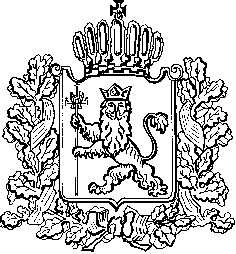 ИЗБИРАТЕЛЬНАЯ КОМИССИЯ ВЛАДИМИРСКОЙ ОБЛАСТИПОСТАНОВЛЕНИЕ28.12.2023								№ 298На основании статей 23, 57Федерального закона от 12.06.2002 № 67-ФЗ «Об основных гарантиях избирательных прав и права на участие в референдуме граждан Российской Федерации» и статей 20, 57, 64 Федерального закона от 10.01.2003 № 19-ФЗ «О выборах Президента Российской Федерации», пункта 3.2 Порядка осуществления закупок товаров, работ, услуг Центральной избирательной комиссией Российской Федерации, избирательными комиссиями субъектов Российской Федерации, территориальными избирательными комиссиями, участковыми избирательными комиссиями при подготовке и проведении выборов в федеральные органы государственной власти, утвержденного постановлением Центральной избирательной комиссии Российской Федерации от 3 февраля 2021 года № 282/2070-7, постановлением Избирательной комиссии Владимирской области от 28.12.2023 № 297 «Об утверждении Норматива затрат территориальных и участковых избирательных комиссий по организации закупок товаров, работ, услуг в период подготовки и проведения выборов в федеральные органы государственной власти, органы государственной власти Владимирской области» Избирательная комиссия Владимирской области  постановляет:1. Избирательной комиссии Владимирской области не осуществлять закупки товаров, работ, услуг, связанных с исполнением полномочий Избирательной комиссии Владимирской области при подготовке и проведении выборов Президента Российской Федерации2. Утвердить перечень товаров, работ, услуг, закупаемых Избирательной комиссией Владимирской области, связанных с обеспечением деятельности нижестоящих избирательных комиссий при подготовке и проведении выборов Президента Российской Федерации (приложение № 1).3. Утвердить перечень товаров, работ, услуг, закупаемых территориальными и участковыми избирательными комиссиями Владимирской области при подготовке и проведении выборов Президента Российской Федерации (приложение № 2).4. Утвердить предельную стоимость товаров, работ, услуг, закупаемых территориальными и участковыми избирательными комиссиями Владимирской области при подготовке и проведении выборов Президента Российской Федерации (приложение №  3).5. Территориальным избирательным комиссиям Владимирскойобласти  осуществлять закупки товаров, работ, услуг при подготовке и проведении выборов Президента Российской Федерации в соответствии с настоящим постановлением. 6. Территориальным избирательным комиссиям Владимирской области направить в Избирательную комиссию Владимирской области утвержденные в установленном порядке планы закупок товаров, работ, услуг территориальных избирательных комиссий при подготовке и проведении выборов Президента Российской Федерации  в течение трех рабочих дней после их утверждения (в том числе утверждения в новой редакции).7. Направить настоящее постановление в территориальные избирательные комиссии Владимирской области.8. Разместить настоящее постановление на официальном сайте Избирательной комиссии Владимирской области в информационно-телекоммуникационной сети Интернет, а также опубликовать в средстве массовой информации «Вестник Избирательной комиссии Владимирской области».Председатель Избирательной комиссии 					            В.А. Минаев	Секретарь Избирательной комиссии 						  Н.А.УльеваОб организации закупок, товаров, работ, услуг Избирательной комиссией Владимирской области при подготовке и проведении выборов Президента Российской Федерации